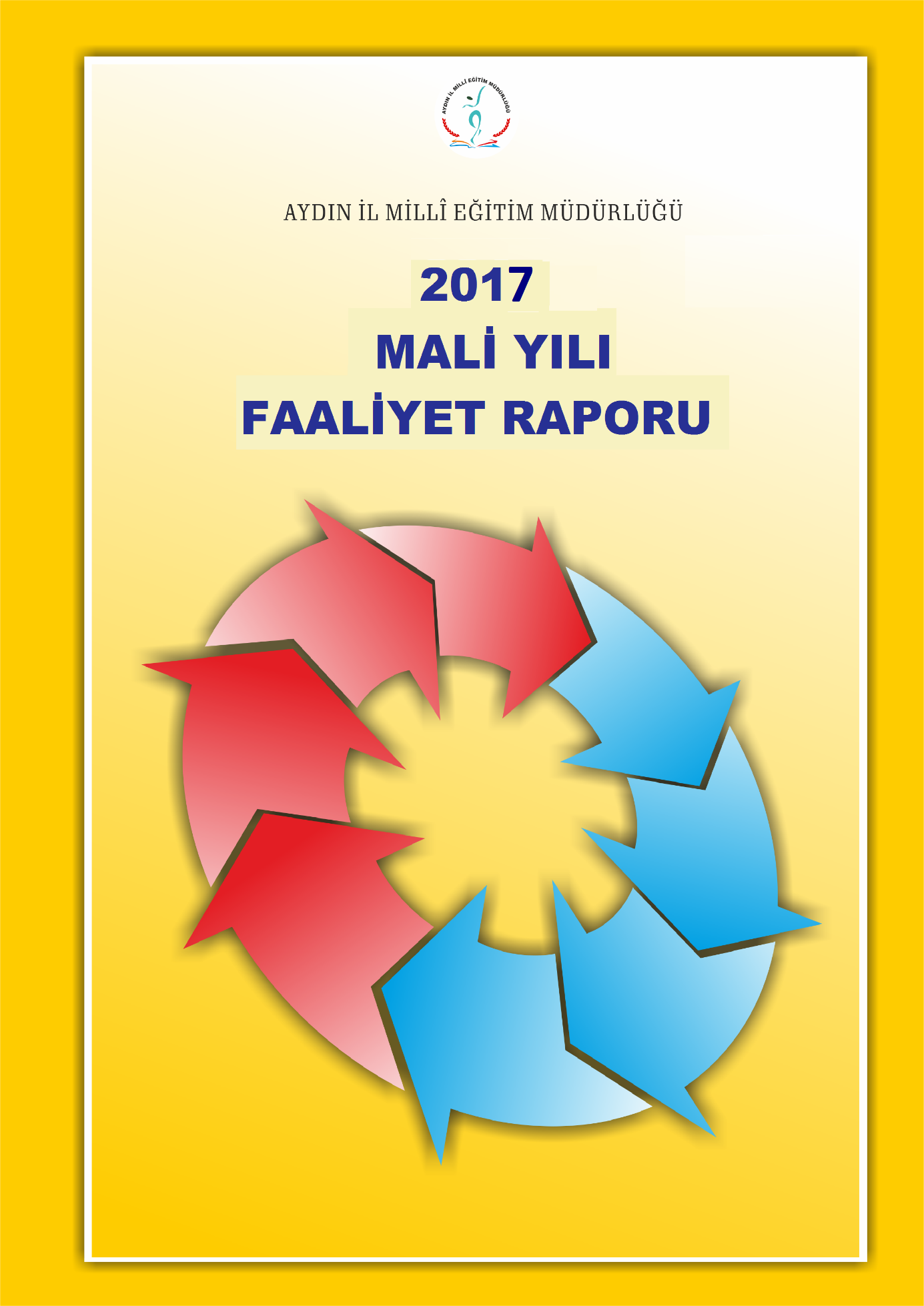 AYDIN İL MİLLİ EĞİTİM MÜDÜRLÜĞÜKurum Bilgileri: Kurum Adı: Aydın İl Milli Eğitim MüdürlüğüKuruluş Amacı ve Dayanağı A-Kuruluş Amacı:	Milli Eğitim Bakanlığı 23 Nisan 1920’de Türkiye Büyük Millet Meclisi kurulduktan sonra Maarif Vekâleti adı altında 2 Mayıs 1920 tarih ve 3 sayılı Yasa ile İcra Vekilleri Heyetinin (Bakanlar Kurulunun) on bir vekâletinden biri olarak göreve başlamıştır. 1923 yılında Ankara’da tekrar kurulan Maarif Vekâleti on bir birim olarak yeniden düzenlenmiştir. 1949 yılında İl İdaresi Kanunu’nda yapılan düzenlemelerle her ilde İl Milli Eğitim Müdürlüğü kurulması kararlaştırılmış. Böylelikle Aydın İl Milli Eğitim Müdürlüğü de eğitim faaliyetlerine başlamıştır. 14.12.1983’den 1989 yılına kadar Müdürlüğümüz, Aydın Millî Eğitim Gençlik ve Spor Müdürlüğü adı altında görevini sürdürmüştür. 24.01.1989 tarih ve 356 sayılı Kanun Hükmünde Kararname ile Gençlik ve Spor Müdürlüğü’nün, Millî Eğitimden ayrılması ile bu tarihten itibaren Aydın İl Millî Eğitim Müdürlüğü adını almıştır. Efeler İlçesi Merkez Meşrutiyet Mahallesinde bulunan hizmet binamız 3000 m²alana sahip olup, beş katlı 60 odalı bina ile aynı bahçede bulunan tek katlı 6 odalı hizmet binası ile faaliyetlerini sürdürmektedir. B- Kuruluş Dayanağı: Müdürlüğümüzün teşkilat yapısı 1992 tarih ve 3797 sayılı Millî Eğitim Bakanlığı Teşkilat ve Görevleri Hakkında Kanunun 53. maddesine göre 1992 yılında, 18.11.2012 tarih ve 28471 sayılı Millî Eğitim Bakanlığı İl ve İlçe Müdürlükleri Yönetmeliği ile 2012 yıllarında yeniden düzenlenmiştir. İlimizin 01.01.2014 tarihinden itibaren büyükşehir statüsüne alınmasıyla birlikte il merkezimiz Efeler ilçesi olmuş, bunun sonucunda Efeler İlçe Millî Eğitim Müdürlüğü kurulmuş ve Müdürlüğümüz 17 ilçemizin bağlı olduğu Büyükşehir İl Millî Eğitim Müdürlüğü statüsüne kavuşmuştur. 2- Görev, Yetki ve Sorumlulukları:	Aydın İl Millî Eğitim Müdürlüğü, bünyesindeki tüm kamu kurumlarını bağlayan genel mevzuat hükümlerinin yanında aşağıda genel olarak değinilen yasa ve kanun hükmünde kararname ile görevlerini sürdürmektedir.T.C. Anayasası1739 Sayılı Millî Eğitim Temel Kanunu652 Sayılı MEB Teşkilat ve Görevleri Hakkındaki Kanun Hükmünde Kararname222 Sayılı Millî Eğitim Temel Kanunu (Kabul No: 5.1.1961, RG: 12.01.1961 / 10705 ‐ Son Ek ve Değişiklikler: Kanun No: 12.11.2003/ 5002, RG:21.11.2003 / 657 sayılı Devlet Memurları Kanunu5442 sayılı İl İdaresi Kanunu3308 sayılı Mesleki Eğitim Kanunu439 sayılı Ek Ders Kanunu4306 sayılı Zorunlu İlköğretim ve Eğitim KanunuMEB Personel Mevzuat BülteniTaşıma Yoluyla Eğitime Erişim YönetmeliğiMEB Millî Eğitim Müdürlükleri Yönetmeliği (22175 sayılı RG Yayınlanan)Millî Eğitim Bakanlığı Rehberlik ve Psikolojik Danışma Hizmetleri Yönetmeliği04.12.2012/202358 Sayı İl İlçe Milli Eğitim Müdürlükleri Teşkilatlanması 43 sayılı Genelge İl Millî Eğitim Müdürlüğü İç YönergesiMüdürlüğümüz 18 Kasım 2012 tarih ve 28471 sayılı Resmi Gazetede yayımlanan Millî Eğitim Bakanlığı, İl ve İlçe Millî Eğitim Müdürlükleri Yönetmeliği doğrultusunda iş ve işlemlerine devam etmektedir.3-Teşkilat Şeması /Yapısı:          Teşkilat Şeması: 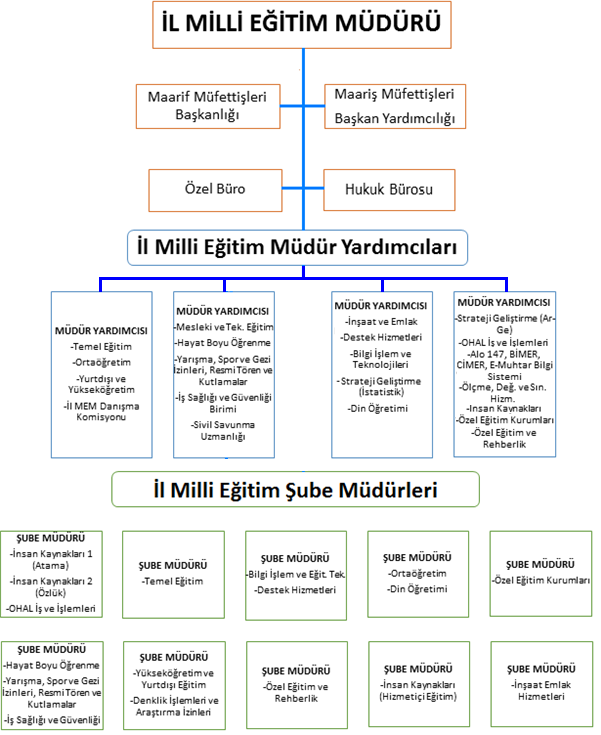 Teşkilat Yapısı:4-Fiziksel Kaynaklar: 5-Araç ve İş Makinesi Park Listesi:6-İnsan Kaynakları:A-Hizmet Sınıfına Göre Personel Durumu: B-Norm Kadro Durumu:7- Yürütülen Faaliyetlere İlişkin İstatistiki Veriler:AYDIN İL MİLLİ EĞİTİM MÜDÜRLÜĞÜ 2017 MALİ YILI FAALİYETLERİ GERÇEKLEŞME DURUM31.12.2017 Tarihi İtibariyle 2018 Yılına Devredilen İş Ve Ödenek İcmal TablosuMilli Eğitim Müdürlüğü Yıllık Yatırım Faaliyetleri İcmal Raporu2017 Yılı İl Milli Eğitim Müdürlüğü YatırımlarıFAALİYET ALANIHİZMETLERStrateji AR-GEStratejik Planlama İşlemleri, Çalışma Takvimi Hazırlanması, İhtiyaç Analizlerinin Yapılması, Eğitime İlişkin İstatistiklerin Tutulması, AR-GE Çalışmaları, Projeler Koordinasyon İşlemleri, Eğitimde Kalite Yönetimi Sistemi (EKYS) İşlemleriDenetim ve RehberlikOkulların/Kurumların Teftiş ve Denetimi, Öğretmenlere Rehberlik ve İşbaşında Yetiştirme Hizmetleri, Ön İnceleme, İnceleme ve Soruşturma İşlemleriEğitim-ÖğretimDers Dışı Faaliyet İş ve İşlemleri, Özel Eğitim Yerleştirme İşlemleri, Okul Öncesi Eğitim Ücret Tespit Çalışmaları, Eğitim Kurumu Açma-Kapama-Dönüştürme Hizmetleri, Anmave Kutlama Programlarının Yürütülmesi, Yarışmaların Düzenlenmesi ve Değerlendirilmesi İşleri, Sosyal-Kültürel-Sportif Etkinliklerle İlgili Organizasyonlar, Öğrenci Yatılılık ve Bursluluk İşlemleri, Eğitim Bölgelerinin Oluşturulması, Zümre Toplantılarının Planlanması ve Yürütülmesi, Okul Kayıt Bölge İşlemleri, İl İstihdam ve Mesleki Eğitim Kurulu İşlemleri, Öğrencileri Sınavlara Hazırlama ve Yetiştirme Kursları İş ve İşlemleriHalkla İlişkilerBilgi Edinme Başvurularının Cevaplanması, Protokol İş ve İşlemleri, Basın-Halk-Ziyaretçilerle İlişkiler, Özel Büro HizmetleriYaygın EğitimBeceri ve Hobi Kursları Açılış Onay İşlemleri, “Kadın Mesleki Eğitim Projesi” İş ve İşlemleri, “Okullar Hayat Olsun Projesi” ile İlgili İşlemlerFiziki ve Mali DestekSistem ve Bilgi Güvenliğinin Sağlanması, Ders Kitapları ile Eğitim Araç-Gereç Temini ve Dağıtımı, Taşınır Mal İşlemleri, Taşımalı Eğitim İhale ve Hak Ediş İşlemleri, Taşımalı Eğitim Yemek İhale ve Hak Ediş İşlemleri, Okul Kantin İşlemleri, Lojman ve Tesis Hizmetleri, Temizlik, Güvenlik, Isıtma, Aydınlatma ve Ulaştırma Hizmetleri, Satın Alma ve Tahakkuk Hizmetleri, Evrak Kabul, Yönlendirme Ve Dağıtım İşlemleri, Arşiv Hizmetleri, Döner Sermaye İşleri, Sivil Savunma İşlemleri, Enerji Yönetimi ile İlgili Çalışmalar, Bütçe İşlemleri (Ödenek Talepleri, Aktarımlar), Temel Eğitim Kurumları Cari Ödemeleriİnsan KaynaklarıPersonel Maaş- Ücret ve Muhasebe İşlemleri, İŞ-KUR Toplum Yararına Çalışma Programı İşlemleri, Özlük İşlemleri, Personel Ödül İşlemleri, Hizmetiçi Eğitim İşlemleri, Personel Atama, Görevlendirme ve Yer Değiştirme İşlemleri, Aday Öğretmen/Memurların Adaylık Eğitim İşlemleri, Hukuk Hizmetleri, Personel Disiplin İşlemleriBilgi ve Teknik DestekMEBBİS ve e-okul Modülleri Yönetimi, Bilgi İşlem ve Otomasyon İşleri, Telefon Santral Hizmetleri,  Web Sayfaları Yönetimi, Sınav HizmetleriYatırım DestekArsa Kamulaştırmaları, Eğitim Binalarının Büyük ve Küçük Onarımların Yaptırılması, Yeni Eğitim Bina ve Tesisleri ile Derslik Yaptırılması, Eğitim Kurumlarının Depreme Karşı Tahkikleri, Arsa veya Bina Tahsis ve Devir İşlemleri, Yapıların ProjelendirilmesiSıra Kullanım Alanı/TürüBina Sayısı (Tahsisli Binalar Dâhil)Kapasite Durumu (Yeterli/Yetersiz)1Hizmet Binası Ek Hizmet Binası19Yeterli2Personel Lojmanı241Yeterli3Misafirhane (öğretmenevleri bünyesinde)7YeterliSıraAraç/Makine CinsiAdet1Binek Araç302Pikap23Minibüs10Hizmet SınıfıPersonel SayısıGenel İdare HizmetleriEğitim Uzmanı19Genel İdare HizmetleriAraştırmacı3Genel İdare HizmetleriSivil Savunma Uzmanı1Genel İdare HizmetleriŞef118Genel İdare HizmetleriVHKİ211Genel İdare HizmetleriBilgi İşlem13Genel İdare HizmetleriMemur192Genel İdare HizmetleriSayman5Genel İdare HizmetleriAmbar Memuru2Genel İdare HizmetleriŞoför13Yardımcı Hiz.Hizmetli426Yardımcı Hiz.Kaloriferci1Yardımcı Hiz.G. Per. 4-C64Yardımcı Hiz.Sürekli İşçi70Teknik Hiz.Mühendis4Teknik Hiz.Programcı2Teknik Hiz.Tekniker4Teknik Hiz.Teknisyen37Sağlık Hiz.Hemşire12AvukatAvukat3ÖĞRETMEN NORM KADRO DURUMUÖĞRETMEN NORM KADRO DURUMUÖĞRETMEN NORM KADRO DURUMUÖĞRETMEN NORM KADRO DURUMUNorm SayısıMevcutBranşlar Bazında Norm İhtiyaçBranşlar Bazında Norm Fazla1173811680742684YÖNETİCİ SAYILARIYÖNETİCİ SAYILARIYÖNETİCİ SAYILARIYÖNETİCİ SAYILARIMüdürMüdür BaşyardımcısıMüdür YardımcısıNorm 57831818Mevcut 48922648Anaokulu Ortaokul ve Liselerde 100 ila 500 öğrencisi bulunan kurumlarda 1 Müdür Yardımcısıİlkokullarda 100 ila 600 öğrencisi bulunan kurumlarda 1 Müdür Yardımcısı Anaokulu Ortaokul ve Liselerde 100 ila 500 öğrencisi bulunan kurumlarda 1 Müdür Yardımcısıİlkokullarda 100 ila 600 öğrencisi bulunan kurumlarda 1 Müdür Yardımcısı Anaokulu Ortaokul ve Liselerde 100 ila 500 öğrencisi bulunan kurumlarda 1 Müdür Yardımcısıİlkokullarda 100 ila 600 öğrencisi bulunan kurumlarda 1 Müdür Yardımcısı Anaokulu Ortaokul ve Liselerde 100 ila 500 öğrencisi bulunan kurumlarda 1 Müdür Yardımcısıİlkokullarda 100 ila 600 öğrencisi bulunan kurumlarda 1 Müdür Yardımcısı İl Müdür Yardımcısıİlçe Milli Eğitim MüdürüŞube MüdürüNorm51752Dolu Kadro4946Boş Kadro1--Görevlendirme-86Sıra Kullanım Alanı/TürüSayı1Bağımsız Ana Okulu 632Bünyeli Ana Sınıfı3353İlkokul3354Ortaokul2395İmam Hatip Ortaokulu296Genel Lise807İmam Hatip Lisesi168Mesleki ve Teknik Eğitim469Mesleki Eğitim Merkezi1010Özel Okul Sayısı10711Özel Eğitim Okulu Sayısı2412Pansiyonlu Okul Sayısı2913Hayat Boyu Öğrenme1714Öğretmenevi 7SIRAÖĞRENCİ-ÖĞRETMEN-DERSLİK BİLGİLERİÖĞRENCİ-ÖĞRETMEN-DERSLİK BİLGİLERİSAYI1OKULÖNCESİ ÖĞRENCİ SAYISI (TOPLAM)OKULÖNCESİ ÖĞRENCİ SAYISI (TOPLAM)169342İLKOKUL ÖĞRENCİ SAYISI (TOPLAM)İLKOKUL ÖĞRENCİ SAYISI (TOPLAM)530303ORTAOKUL ÖĞRENCİ SAYISI (TOPLAM)ORTAOKUL ÖĞRENCİ SAYISI (TOPLAM)586234ORTAÖĞRETİM ÖĞRENCİ SAYISI (TOPLAM)ORTAÖĞRETİM ÖĞRENCİ SAYISI (TOPLAM)484405DERSLİK SAYISIDERSLİK SAYISI94496DERSLİK BAŞINA DÜŞEN ÖĞRENCİ SAYISIİlkokul166DERSLİK BAŞINA DÜŞEN ÖĞRENCİ SAYISIOrtaokul206DERSLİK BAŞINA DÜŞEN ÖĞRENCİ SAYISIİ.H. Ortaokul156DERSLİK BAŞINA DÜŞEN ÖĞRENCİ SAYISIOrtaöğretim196DERSLİK BAŞINA DÜŞEN ÖĞRENCİ SAYISIİ.H. Lisesi10,87İKİLİ ÖĞRETİM YAPAN OKUL SAYISIİKİLİ ÖĞRETİM YAPAN OKUL SAYISI138SURİYELİ ÖĞRENCİ SAYISISURİYELİ ÖĞRENCİ SAYISI275Sıra TÜBİTAK-AB Projeleri ve Merkezi Proje BilgileriBaşvuru SayısıKabul SayısıKabul SayısıDerece1TÜBİTAK Bilim Fuarları 1651491.lik: Değerler Eğitimi (Ankara finalinde temsil)2.lik: Tarih3.lük: Matematik 3.lük: Coğrafya1.lik: Değerler Eğitimi (Ankara finalinde temsil)2.lik: Tarih3.lük: Matematik 3.lük: Coğrafya2AB Projeleri84226Türkiye Geneli 2. SıraTürkiye Geneli 2. Sıra3Merkezi Projeler (Eğitimde Yenilikçilik Ödülleri)51 Bölge BirinciliğiBakanlık FinaliBakanlık Finali4Yürütülen Yerel Projeler8PERFORMANS GERÇEKLEŞME DURUMUPERFORMANS GERÇEKLEŞME DURUMUPERFORMANS GERÇEKLEŞME DURUMUPERFORMANS GERÇEKLEŞME DURUMUPERFORMANS GERÇEKLEŞME DURUMUPERFORMANS GERÇEKLEŞME DURUMUİdare Adıİdare AdıAYDIN İL MİLLİ EĞİTİM MÜDÜRLÜĞÜAYDIN İL MİLLİ EĞİTİM MÜDÜRLÜĞÜAYDIN İL MİLLİ EĞİTİM MÜDÜRLÜĞÜAYDIN İL MİLLİ EĞİTİM MÜDÜRLÜĞÜStratejik Amaç 1Stratejik Amaç 1İlimizde ikamet eden her yaştaki bireyin anayasal haklarından biri olan eğitim hakkına ve bedensel, zihinsel, duygusal gelişimine katkı sağlayacak örgün, yaygın ve diğer öğrenme yollarına, Millî eğitim sistemimizin temel ilkeleri doğrultusunda erişimini sağlamak.	İlimizde ikamet eden her yaştaki bireyin anayasal haklarından biri olan eğitim hakkına ve bedensel, zihinsel, duygusal gelişimine katkı sağlayacak örgün, yaygın ve diğer öğrenme yollarına, Millî eğitim sistemimizin temel ilkeleri doğrultusunda erişimini sağlamak.	İlimizde ikamet eden her yaştaki bireyin anayasal haklarından biri olan eğitim hakkına ve bedensel, zihinsel, duygusal gelişimine katkı sağlayacak örgün, yaygın ve diğer öğrenme yollarına, Millî eğitim sistemimizin temel ilkeleri doğrultusunda erişimini sağlamak.	İlimizde ikamet eden her yaştaki bireyin anayasal haklarından biri olan eğitim hakkına ve bedensel, zihinsel, duygusal gelişimine katkı sağlayacak örgün, yaygın ve diğer öğrenme yollarına, Millî eğitim sistemimizin temel ilkeleri doğrultusunda erişimini sağlamak.	Hedef 1Hedef 1Tüm eğitim-öğretim kademelerinde katılım ve tamamlama oranını plan dönemi sonuna kadar artırmak.Tüm eğitim-öğretim kademelerinde katılım ve tamamlama oranını plan dönemi sonuna kadar artırmak.Tüm eğitim-öğretim kademelerinde katılım ve tamamlama oranını plan dönemi sonuna kadar artırmak.Tüm eğitim-öğretim kademelerinde katılım ve tamamlama oranını plan dönemi sonuna kadar artırmak.Performans Hedefi Performans Hedefi 2017 yılında tüm eğitim kademelerinde okullaşma oranlarını arttırmak.2017 yılında tüm eğitim kademelerinde okullaşma oranlarını arttırmak.2017 yılında tüm eğitim kademelerinde okullaşma oranlarını arttırmak.2017 yılında tüm eğitim kademelerinde okullaşma oranlarını arttırmak.Performans GöstergesiPerformans GöstergesiPerformans GöstergesiHedefGerçekleşme(2017 Kümülâtif)Gerçekleşme DurumuPG1En Az 1 Yıl Okulöncesi Eğitim Almış 1. Sınıf Öğrenci OranıEn Az 1 Yıl Okulöncesi Eğitim Almış 1. Sınıf Öğrenci Oranı%70%82,04AŞILDIPG2Okulöncesi Net Okullaşma Oranı (5 Yaş Grubu)Okulöncesi Net Okullaşma Oranı (5 Yaş Grubu)%80%76,71MAKULPG3İlkokul Net Okullaşma Oranıİlkokul Net Okullaşma Oranı%99,1%98,50MAKULPG4Ortaokul Net Okullaşma Oranı (Açık Ortaokul Dâhil)Ortaokul Net Okullaşma Oranı (Açık Ortaokul Dâhil)%99,5%99,40MAKULPG5Ortaöğretim Net Okullaşma OranıOrtaöğretim Net Okullaşma Oranı%87%86,68MAKULPG6İlkokul (7 gün ve üzeri) Devamsızlık Oranıİlkokul (7 gün ve üzeri) Devamsızlık Oranı%0,7%11ULAŞILAMADIPG7Ortaokul (7 gün ve üzeri) Devamsızlık OranıOrtaokul (7 gün ve üzeri) Devamsızlık Oranı%0,6%24ULAŞILAMADIPG8İmam Hatip Ortaokulu (7 gün ve üzeri) Devamsızlık Oranıİmam Hatip Ortaokulu (7 gün ve üzeri) Devamsızlık Oranı%5%25ULAŞILAMADIPG9Genel Ortaöğretim (10 gün ve üzeri) Devamsızlık OranıGenel Ortaöğretim (10 gün ve üzeri) Devamsızlık Oranı%14%1,1AŞILDIPG10Mesleki Ortaöğretim (10 gün ve üzeri) Devamsızlık OranıMesleki Ortaöğretim (10 gün ve üzeri) Devamsızlık Oranı%5%5,32MAKULPG11İmam Hatip Liseleri (10 gün ve üzeri) Devamsızlık Oranıİmam Hatip Liseleri (10 gün ve üzeri) Devamsızlık Oranı%4%18,33ULAŞILAMADIPG12Özel Eğitim Alan Öğrenci Sayısının Özel Eğitime İhtiyaç Duyan ÖğrenciSayısına Oranı (Tem. Eğit.+Orta Öğrt.)Özel Eğitim Alan Öğrenci Sayısının Özel Eğitime İhtiyaç Duyan ÖğrenciSayısına Oranı (Tem. Eğit.+Orta Öğrt.)   %94%91MAKULGerçekleştirilen FaaliyetlerGerçekleştirilen FaaliyetlerGerçekleştirilen FaaliyetlerGerçekleştirilen FaaliyetlerGerçekleştirilen FaaliyetlerGerçekleştirilen FaaliyetlerF1Okulöncesi yoğunlukta olmak üzere velilere yönelik panel, konferans vb. bilgilendirme çalışmaları düzenlendi.Okulöncesi yoğunlukta olmak üzere velilere yönelik panel, konferans vb. bilgilendirme çalışmaları düzenlendi.Okulöncesi yoğunlukta olmak üzere velilere yönelik panel, konferans vb. bilgilendirme çalışmaları düzenlendi.Okulöncesi yoğunlukta olmak üzere velilere yönelik panel, konferans vb. bilgilendirme çalışmaları düzenlendi.Okulöncesi yoğunlukta olmak üzere velilere yönelik panel, konferans vb. bilgilendirme çalışmaları düzenlendi.F2Özel eğitime ihtiyacı olan bireylere yönelik rehabilitasyon hizmeti verildi ve ilgili kurum ve kuruluşlarla işbirliği yapıldı.Özel eğitime ihtiyacı olan bireylere yönelik rehabilitasyon hizmeti verildi ve ilgili kurum ve kuruluşlarla işbirliği yapıldı.Özel eğitime ihtiyacı olan bireylere yönelik rehabilitasyon hizmeti verildi ve ilgili kurum ve kuruluşlarla işbirliği yapıldı.Özel eğitime ihtiyacı olan bireylere yönelik rehabilitasyon hizmeti verildi ve ilgili kurum ve kuruluşlarla işbirliği yapıldı.Özel eğitime ihtiyacı olan bireylere yönelik rehabilitasyon hizmeti verildi ve ilgili kurum ve kuruluşlarla işbirliği yapıldı.F3MEB VBS ve SMS (8333) sisteminin yaygınlaştırılması çalışmaları yapıldı.MEB VBS ve SMS (8333) sisteminin yaygınlaştırılması çalışmaları yapıldı.MEB VBS ve SMS (8333) sisteminin yaygınlaştırılması çalışmaları yapıldı.MEB VBS ve SMS (8333) sisteminin yaygınlaştırılması çalışmaları yapıldı.MEB VBS ve SMS (8333) sisteminin yaygınlaştırılması çalışmaları yapıldı.PERFORMANS GERÇEKLEŞME DURUMUPERFORMANS GERÇEKLEŞME DURUMUPERFORMANS GERÇEKLEŞME DURUMUPERFORMANS GERÇEKLEŞME DURUMUPERFORMANS GERÇEKLEŞME DURUMUPERFORMANS GERÇEKLEŞME DURUMUPERFORMANS GERÇEKLEŞME DURUMUİdare Adıİdare Adıİdare AdıAYDIN İL MİLLİ EĞİTİM MÜDÜRLÜĞÜAYDIN İL MİLLİ EĞİTİM MÜDÜRLÜĞÜAYDIN İL MİLLİ EĞİTİM MÜDÜRLÜĞÜAYDIN İL MİLLİ EĞİTİM MÜDÜRLÜĞÜStratejik Amaç 2Stratejik Amaç 2Stratejik Amaç 2Eğitim kurumlarımızın her kademesindeki bireylerin tamamına ulusal ve uluslararası ölçütlerde bilgi, beceri, tutum ve davranış kazandırarak, mevcut imkânları en verimli kullanarak bireylerin sosyal hayatta, okul ve çalışma hayatında her yönüyle sağlıklı, donanımlı ve başarılı bireyler olarak yetişmelerine katkıda bulunmak.Eğitim kurumlarımızın her kademesindeki bireylerin tamamına ulusal ve uluslararası ölçütlerde bilgi, beceri, tutum ve davranış kazandırarak, mevcut imkânları en verimli kullanarak bireylerin sosyal hayatta, okul ve çalışma hayatında her yönüyle sağlıklı, donanımlı ve başarılı bireyler olarak yetişmelerine katkıda bulunmak.Eğitim kurumlarımızın her kademesindeki bireylerin tamamına ulusal ve uluslararası ölçütlerde bilgi, beceri, tutum ve davranış kazandırarak, mevcut imkânları en verimli kullanarak bireylerin sosyal hayatta, okul ve çalışma hayatında her yönüyle sağlıklı, donanımlı ve başarılı bireyler olarak yetişmelerine katkıda bulunmak.Eğitim kurumlarımızın her kademesindeki bireylerin tamamına ulusal ve uluslararası ölçütlerde bilgi, beceri, tutum ve davranış kazandırarak, mevcut imkânları en verimli kullanarak bireylerin sosyal hayatta, okul ve çalışma hayatında her yönüyle sağlıklı, donanımlı ve başarılı bireyler olarak yetişmelerine katkıda bulunmak.Hedef 1Hedef 1Hedef 1Öğrencilerimizin öğretim programları içerisinde yer alan öğrenme kazanımlarını, akademik başarı düzeyini, ulusal/uluslararası yarışma ve merkezi sınav başarılarını artırmakÖğrencilerimizin öğretim programları içerisinde yer alan öğrenme kazanımlarını, akademik başarı düzeyini, ulusal/uluslararası yarışma ve merkezi sınav başarılarını artırmakÖğrencilerimizin öğretim programları içerisinde yer alan öğrenme kazanımlarını, akademik başarı düzeyini, ulusal/uluslararası yarışma ve merkezi sınav başarılarını artırmakÖğrencilerimizin öğretim programları içerisinde yer alan öğrenme kazanımlarını, akademik başarı düzeyini, ulusal/uluslararası yarışma ve merkezi sınav başarılarını artırmakPerformans Hedefi Performans Hedefi Performans Hedefi 2017 yılında öğrencilerimizin akademik başarılarını ve proje çalışmalarına katılım oranını/sayısını artırmak2017 yılında öğrencilerimizin akademik başarılarını ve proje çalışmalarına katılım oranını/sayısını artırmak2017 yılında öğrencilerimizin akademik başarılarını ve proje çalışmalarına katılım oranını/sayısını artırmak2017 yılında öğrencilerimizin akademik başarılarını ve proje çalışmalarına katılım oranını/sayısını artırmakPerformans GöstergesiPerformans GöstergesiPerformans GöstergesiPerformans GöstergesiHedefGerçekleşme(2017 Kümülâtif)Gerçekleşme DurumuPG1PG1Yükseköğretim Okumaya Hak Kazanan Öğrenci Oranı (Ön Lisans)Yükseköğretim Okumaya Hak Kazanan Öğrenci Oranı (Ön Lisans)%30%31,60AŞILDIPG2PG2Yükseköğretim Okumaya Hak Kazanan Öğrenci Oranı (Lisans)Yükseköğretim Okumaya Hak Kazanan Öğrenci Oranı (Lisans)%38%30,37ULAŞILAMADIPG3PG3Yükseköğretim Okumaya Hak Kazanan Toplam Öğrenci Oranı (Açıköğretim dahil)Yükseköğretim Okumaya Hak Kazanan Toplam Öğrenci Oranı (Açıköğretim dahil)%70%65,15MAKULPG4PG4Genel Ortaöğretim Sınıf Tekrar OranıGenel Ortaöğretim Sınıf Tekrar Oranı%1,4%1ULAŞILDIPG5PG5Mesleki Ortaöğretim Sınıf Tekrar OranıMesleki Ortaöğretim Sınıf Tekrar Oranı%3%2,88AŞILDIPG6PG6İmam Hatip Liseleri Sınıf Tekrar Oranıİmam Hatip Liseleri Sınıf Tekrar Oranı%5%6,37ULAŞILAMADIPG7PG7Genel Ortaöğretimde Disiplin Cezası Alan Öğrenci OranıGenel Ortaöğretimde Disiplin Cezası Alan Öğrenci Oranı%1%2,35ULAŞILAMADIPG8PG8Mesleki Ortaöğretimde Disiplin Cezası Alan Öğrenci OranıMesleki Ortaöğretimde Disiplin Cezası Alan Öğrenci Oranı%2%4,74ULAŞILAMADIPG9PG9İmam Hatip Liselerinde Disiplin Cezası Alan Öğrenci Oranıİmam Hatip Liselerinde Disiplin Cezası Alan Öğrenci Oranı%5%1,81AŞILDIPG10PG10Ücretsiz Takviye Kursları SayısıÜcretsiz Takviye Kursları Sayısı100009965MAKULPG11PG11Beyaz Bayrak Alan Okul SayısıBeyaz Bayrak Alan Okul Sayısı300379AŞILDIPG12PG12Beslenme Dostu Okul SayısıBeslenme Dostu Okul Sayısı75165AŞILDIPG13PG13TÜBİTAK Proje Başvuru SayısıTÜBİTAK Proje Başvuru Sayısı130149AŞILDIPG14PG14Bölge Sergisine Kalan TÜBİTAK Proje SayısıBölge Sergisine Kalan TÜBİTAK Proje Sayısı128MAKULPG15PG15Ankara Finaline Kalan Bu Benim Eserim Proje SayısıAnkara Finaline Kalan Bu Benim Eserim Proje Sayısı22ULAŞILDIGerçekleştirilen FaaliyetlerGerçekleştirilen FaaliyetlerGerçekleştirilen FaaliyetlerGerçekleştirilen FaaliyetlerGerçekleştirilen FaaliyetlerGerçekleştirilen FaaliyetlerGerçekleştirilen FaaliyetlerF4İl genelinde her dönem en az bir LYS-YGS deneme sınavı yapıldı.İl genelinde her dönem en az bir LYS-YGS deneme sınavı yapıldı.İl genelinde her dönem en az bir LYS-YGS deneme sınavı yapıldı.İl genelinde her dönem en az bir LYS-YGS deneme sınavı yapıldı.İl genelinde her dönem en az bir LYS-YGS deneme sınavı yapıldı.İl genelinde her dönem en az bir LYS-YGS deneme sınavı yapıldı.F5“Beyaz Bayrak” ve “Beslenme Dostu Okul” proje çalışmalarının ve ödül sürecinin gerçekleştirildi.“Beyaz Bayrak” ve “Beslenme Dostu Okul” proje çalışmalarının ve ödül sürecinin gerçekleştirildi.“Beyaz Bayrak” ve “Beslenme Dostu Okul” proje çalışmalarının ve ödül sürecinin gerçekleştirildi.“Beyaz Bayrak” ve “Beslenme Dostu Okul” proje çalışmalarının ve ödül sürecinin gerçekleştirildi.“Beyaz Bayrak” ve “Beslenme Dostu Okul” proje çalışmalarının ve ödül sürecinin gerçekleştirildi.“Beyaz Bayrak” ve “Beslenme Dostu Okul” proje çalışmalarının ve ödül sürecinin gerçekleştirildi.F6TÜBİTAK projeleri hakkında öğretmen ve öğrenci eğitimleri gerçekleştirildi. Çalışmalar kamuoyu ile paylaşıldı. Süreç boyunca AR-GE desteği sağlandı.TÜBİTAK projeleri hakkında öğretmen ve öğrenci eğitimleri gerçekleştirildi. Çalışmalar kamuoyu ile paylaşıldı. Süreç boyunca AR-GE desteği sağlandı.TÜBİTAK projeleri hakkında öğretmen ve öğrenci eğitimleri gerçekleştirildi. Çalışmalar kamuoyu ile paylaşıldı. Süreç boyunca AR-GE desteği sağlandı.TÜBİTAK projeleri hakkında öğretmen ve öğrenci eğitimleri gerçekleştirildi. Çalışmalar kamuoyu ile paylaşıldı. Süreç boyunca AR-GE desteği sağlandı.TÜBİTAK projeleri hakkında öğretmen ve öğrenci eğitimleri gerçekleştirildi. Çalışmalar kamuoyu ile paylaşıldı. Süreç boyunca AR-GE desteği sağlandı.TÜBİTAK projeleri hakkında öğretmen ve öğrenci eğitimleri gerçekleştirildi. Çalışmalar kamuoyu ile paylaşıldı. Süreç boyunca AR-GE desteği sağlandı.F7Eğitim kurumlarımızda ücretsiz takviye kursları düzenlendi.Eğitim kurumlarımızda ücretsiz takviye kursları düzenlendi.Eğitim kurumlarımızda ücretsiz takviye kursları düzenlendi.Eğitim kurumlarımızda ücretsiz takviye kursları düzenlendi.Eğitim kurumlarımızda ücretsiz takviye kursları düzenlendi.Eğitim kurumlarımızda ücretsiz takviye kursları düzenlendi.PERFORMANS GERÇEKLEŞME DURUMUPERFORMANS GERÇEKLEŞME DURUMUPERFORMANS GERÇEKLEŞME DURUMUPERFORMANS GERÇEKLEŞME DURUMUPERFORMANS GERÇEKLEŞME DURUMUPERFORMANS GERÇEKLEŞME DURUMUİdare Adıİdare AdıAYDIN İL MİLLİ EĞİTİM MÜDÜRLÜĞÜAYDIN İL MİLLİ EĞİTİM MÜDÜRLÜĞÜAYDIN İL MİLLİ EĞİTİM MÜDÜRLÜĞÜAYDIN İL MİLLİ EĞİTİM MÜDÜRLÜĞÜStratejik Amaç 2Stratejik Amaç 2Eğitim kurumlarımızın her kademesindeki bireylerin tamamına ulusal ve uluslar arası ölçütlerde bilgi, beceri, tutum ve davranış kazandırarak, mevcut imkânları en verimli kullanarak bireylerin sosyal hayatta, okul ve çalışma hayatında her yönüyle sağlıklı, donanımlı ve başarılı bireyler olarak yetişmelerine katkıda bulunmak.Eğitim kurumlarımızın her kademesindeki bireylerin tamamına ulusal ve uluslar arası ölçütlerde bilgi, beceri, tutum ve davranış kazandırarak, mevcut imkânları en verimli kullanarak bireylerin sosyal hayatta, okul ve çalışma hayatında her yönüyle sağlıklı, donanımlı ve başarılı bireyler olarak yetişmelerine katkıda bulunmak.Eğitim kurumlarımızın her kademesindeki bireylerin tamamına ulusal ve uluslar arası ölçütlerde bilgi, beceri, tutum ve davranış kazandırarak, mevcut imkânları en verimli kullanarak bireylerin sosyal hayatta, okul ve çalışma hayatında her yönüyle sağlıklı, donanımlı ve başarılı bireyler olarak yetişmelerine katkıda bulunmak.Eğitim kurumlarımızın her kademesindeki bireylerin tamamına ulusal ve uluslar arası ölçütlerde bilgi, beceri, tutum ve davranış kazandırarak, mevcut imkânları en verimli kullanarak bireylerin sosyal hayatta, okul ve çalışma hayatında her yönüyle sağlıklı, donanımlı ve başarılı bireyler olarak yetişmelerine katkıda bulunmak.Hedef 2Hedef 2Öğrencilerimizi içinde yaşadığımız çağın gereklerine ve iş gücü piyasasının ihtiyaç duyduğu insan potansiyeline uygun bir birey olarak yetiştirmek, bu doğrultuda öğrencilerimizin niteliklerini ve yeterliliğini artırmak.Öğrencilerimizi içinde yaşadığımız çağın gereklerine ve iş gücü piyasasının ihtiyaç duyduğu insan potansiyeline uygun bir birey olarak yetiştirmek, bu doğrultuda öğrencilerimizin niteliklerini ve yeterliliğini artırmak.Öğrencilerimizi içinde yaşadığımız çağın gereklerine ve iş gücü piyasasının ihtiyaç duyduğu insan potansiyeline uygun bir birey olarak yetiştirmek, bu doğrultuda öğrencilerimizin niteliklerini ve yeterliliğini artırmak.Öğrencilerimizi içinde yaşadığımız çağın gereklerine ve iş gücü piyasasının ihtiyaç duyduğu insan potansiyeline uygun bir birey olarak yetiştirmek, bu doğrultuda öğrencilerimizin niteliklerini ve yeterliliğini artırmak.Performans Hedefi Performans Hedefi 2017 yılı içerisinde öğrencilerimizin yenilikçilik, girişimcilik niteliklerini geliştirerek eğitim-istihdam ilişkisini güçlendirmek.2017 yılı içerisinde öğrencilerimizin yenilikçilik, girişimcilik niteliklerini geliştirerek eğitim-istihdam ilişkisini güçlendirmek.2017 yılı içerisinde öğrencilerimizin yenilikçilik, girişimcilik niteliklerini geliştirerek eğitim-istihdam ilişkisini güçlendirmek.2017 yılı içerisinde öğrencilerimizin yenilikçilik, girişimcilik niteliklerini geliştirerek eğitim-istihdam ilişkisini güçlendirmek.Performans GöstergesiPerformans GöstergesiPerformans GöstergesiHedefGerçekleşme(2017 Kümülâtif)Gerçekleşme DurumuPG1Mesleki Alanlarda Açılan Kurs SayısıMesleki Alanlarda Açılan Kurs Sayısı20001770MAKULPG2Sektörle iş birliği protokolü kapsamında eğitim alan birey sayısıSektörle iş birliği protokolü kapsamında eğitim alan birey sayısı13001478AŞILDIPG3MTE’de Sosyal Ortaklar İle Yapılan İşbirliği/Protokol SayısıMTE’de Sosyal Ortaklar İle Yapılan İşbirliği/Protokol Sayısı3543AŞILDIGerçekleştirilen FaaliyetlerGerçekleştirilen FaaliyetlerGerçekleştirilen FaaliyetlerGerçekleştirilen FaaliyetlerGerçekleştirilen FaaliyetlerGerçekleştirilen FaaliyetlerF8İŞKUR, Sanayi ve Esnaf Odaları ile işbirliği içinde mesleki kurslar açıldı. Kurslarla ilgili afiş, broşür, reklam, tanıtım filmi vb. hazırlanarak kamuoyu ile paylaşıldı. İŞKUR, Sanayi ve Esnaf Odaları ile işbirliği içinde mesleki kurslar açıldı. Kurslarla ilgili afiş, broşür, reklam, tanıtım filmi vb. hazırlanarak kamuoyu ile paylaşıldı. İŞKUR, Sanayi ve Esnaf Odaları ile işbirliği içinde mesleki kurslar açıldı. Kurslarla ilgili afiş, broşür, reklam, tanıtım filmi vb. hazırlanarak kamuoyu ile paylaşıldı. İŞKUR, Sanayi ve Esnaf Odaları ile işbirliği içinde mesleki kurslar açıldı. Kurslarla ilgili afiş, broşür, reklam, tanıtım filmi vb. hazırlanarak kamuoyu ile paylaşıldı. İŞKUR, Sanayi ve Esnaf Odaları ile işbirliği içinde mesleki kurslar açıldı. Kurslarla ilgili afiş, broşür, reklam, tanıtım filmi vb. hazırlanarak kamuoyu ile paylaşıldı. F9İŞKUR, meslek odaları ve sektör temsilcileri ile iş piyasasına yönelik meslek alanları ve işbirliği stratejisi belirleme çalışmaları yapıldı. Proje ve diğer yöntemlerle gerçekleştirilen işbirliği ve protokoller kamuoyu ile paylaşıldı. İŞKUR, meslek odaları ve sektör temsilcileri ile iş piyasasına yönelik meslek alanları ve işbirliği stratejisi belirleme çalışmaları yapıldı. Proje ve diğer yöntemlerle gerçekleştirilen işbirliği ve protokoller kamuoyu ile paylaşıldı. İŞKUR, meslek odaları ve sektör temsilcileri ile iş piyasasına yönelik meslek alanları ve işbirliği stratejisi belirleme çalışmaları yapıldı. Proje ve diğer yöntemlerle gerçekleştirilen işbirliği ve protokoller kamuoyu ile paylaşıldı. İŞKUR, meslek odaları ve sektör temsilcileri ile iş piyasasına yönelik meslek alanları ve işbirliği stratejisi belirleme çalışmaları yapıldı. Proje ve diğer yöntemlerle gerçekleştirilen işbirliği ve protokoller kamuoyu ile paylaşıldı. İŞKUR, meslek odaları ve sektör temsilcileri ile iş piyasasına yönelik meslek alanları ve işbirliği stratejisi belirleme çalışmaları yapıldı. Proje ve diğer yöntemlerle gerçekleştirilen işbirliği ve protokoller kamuoyu ile paylaşıldı. F10Atölye ve laboratuvar öğretmenleri sektördeki gelişmeler ve iş piyasası ile ilgili öğrencilere rehberlik çalışmaları yapıldı.Atölye ve laboratuvar öğretmenleri sektördeki gelişmeler ve iş piyasası ile ilgili öğrencilere rehberlik çalışmaları yapıldı.Atölye ve laboratuvar öğretmenleri sektördeki gelişmeler ve iş piyasası ile ilgili öğrencilere rehberlik çalışmaları yapıldı.Atölye ve laboratuvar öğretmenleri sektördeki gelişmeler ve iş piyasası ile ilgili öğrencilere rehberlik çalışmaları yapıldı.Atölye ve laboratuvar öğretmenleri sektördeki gelişmeler ve iş piyasası ile ilgili öğrencilere rehberlik çalışmaları yapıldı.PERFORMANS GERÇEKLEŞME DURUMUPERFORMANS GERÇEKLEŞME DURUMUPERFORMANS GERÇEKLEŞME DURUMUPERFORMANS GERÇEKLEŞME DURUMUPERFORMANS GERÇEKLEŞME DURUMUPERFORMANS GERÇEKLEŞME DURUMUİdare Adıİdare AdıAYDIN İL MİLLİ EĞİTİM MÜDÜRLÜĞÜAYDIN İL MİLLİ EĞİTİM MÜDÜRLÜĞÜAYDIN İL MİLLİ EĞİTİM MÜDÜRLÜĞÜAYDIN İL MİLLİ EĞİTİM MÜDÜRLÜĞÜStratejik Amaç 2Stratejik Amaç 2Eğitim kurumlarımızın her kademesindeki bireylerin tamamına ulusal ve uluslararası ölçütlerde bilgi, beceri, tutum ve davranış kazandırarak, mevcut imkânları en verimli kullanarak bireylerin sosyal hayatta, okul ve çalışma hayatında her yönüyle sağlıklı, donanımlı ve başarılı bireyler olarak yetişmelerine katkıda bulunmak.Eğitim kurumlarımızın her kademesindeki bireylerin tamamına ulusal ve uluslararası ölçütlerde bilgi, beceri, tutum ve davranış kazandırarak, mevcut imkânları en verimli kullanarak bireylerin sosyal hayatta, okul ve çalışma hayatında her yönüyle sağlıklı, donanımlı ve başarılı bireyler olarak yetişmelerine katkıda bulunmak.Eğitim kurumlarımızın her kademesindeki bireylerin tamamına ulusal ve uluslararası ölçütlerde bilgi, beceri, tutum ve davranış kazandırarak, mevcut imkânları en verimli kullanarak bireylerin sosyal hayatta, okul ve çalışma hayatında her yönüyle sağlıklı, donanımlı ve başarılı bireyler olarak yetişmelerine katkıda bulunmak.Eğitim kurumlarımızın her kademesindeki bireylerin tamamına ulusal ve uluslararası ölçütlerde bilgi, beceri, tutum ve davranış kazandırarak, mevcut imkânları en verimli kullanarak bireylerin sosyal hayatta, okul ve çalışma hayatında her yönüyle sağlıklı, donanımlı ve başarılı bireyler olarak yetişmelerine katkıda bulunmak.Hedef 3Hedef 3Yabancı dil öğrenme yeterliliklerini artırmak için öğretmen ve öğrencilerin uluslararası projelere katılım oranını arttırarak hareketlilik düzeyini yükseltmekYabancı dil öğrenme yeterliliklerini artırmak için öğretmen ve öğrencilerin uluslararası projelere katılım oranını arttırarak hareketlilik düzeyini yükseltmekYabancı dil öğrenme yeterliliklerini artırmak için öğretmen ve öğrencilerin uluslararası projelere katılım oranını arttırarak hareketlilik düzeyini yükseltmekYabancı dil öğrenme yeterliliklerini artırmak için öğretmen ve öğrencilerin uluslararası projelere katılım oranını arttırarak hareketlilik düzeyini yükseltmekPerformans Hedefi Performans Hedefi 2017 yılı içerisinde öğrencilerimizin, yabancı dil ağırlıklı hareket programlarına katılım oranını/sayısını artırmak.2017 yılı içerisinde öğrencilerimizin, yabancı dil ağırlıklı hareket programlarına katılım oranını/sayısını artırmak.2017 yılı içerisinde öğrencilerimizin, yabancı dil ağırlıklı hareket programlarına katılım oranını/sayısını artırmak.2017 yılı içerisinde öğrencilerimizin, yabancı dil ağırlıklı hareket programlarına katılım oranını/sayısını artırmak.Performans GöstergesiPerformans GöstergesiPerformans GöstergesiHedefGerçekleşme(2017 Kümülâtif)Gerçekleşme DurumuPG1Avrupa Komisyonu ve Kalkınma Ajansları Tarafından Açılan Teklif Çağrılarına Başvuru SayısıAvrupa Komisyonu ve Kalkınma Ajansları Tarafından Açılan Teklif Çağrılarına Başvuru Sayısı15098MAKULPG2Uluslar Arası Hareketlilik Programlarına/Projelerine Katılan Öğretmen SayısıUluslar Arası Hareketlilik Programlarına/Projelerine Katılan Öğretmen Sayısı180373AŞILDIPG3Uluslar Arası Hareketlilik Programlarına/Projelerine Katılan Öğrenci SayısıUluslar Arası Hareketlilik Programlarına/Projelerine Katılan Öğrenci Sayısı230280AŞILDIPG4Yabancı Dil Dersi Müfredat Değişikliği Hakkında Eğitim Verilen Öğretmen OranıYabancı Dil Dersi Müfredat Değişikliği Hakkında Eğitim Verilen Öğretmen Oranı%100%100ULAŞILDIGerçekleştirilen FaaliyetlerGerçekleştirilen FaaliyetlerGerçekleştirilen FaaliyetlerGerçekleştirilen FaaliyetlerGerçekleştirilen FaaliyetlerGerçekleştirilen FaaliyetlerF11Yabancı dil öğrenme yeterliklerini geliştirmeye yönelik kurslar açıldı. Kurslarla ilgili afiş, broşür, reklam, tanıtım filmi vb. hazırlanarak bilgilendirme sağlandı.Yabancı dil öğrenme yeterliklerini geliştirmeye yönelik kurslar açıldı. Kurslarla ilgili afiş, broşür, reklam, tanıtım filmi vb. hazırlanarak bilgilendirme sağlandı.Yabancı dil öğrenme yeterliklerini geliştirmeye yönelik kurslar açıldı. Kurslarla ilgili afiş, broşür, reklam, tanıtım filmi vb. hazırlanarak bilgilendirme sağlandı.Yabancı dil öğrenme yeterliklerini geliştirmeye yönelik kurslar açıldı. Kurslarla ilgili afiş, broşür, reklam, tanıtım filmi vb. hazırlanarak bilgilendirme sağlandı.Yabancı dil öğrenme yeterliklerini geliştirmeye yönelik kurslar açıldı. Kurslarla ilgili afiş, broşür, reklam, tanıtım filmi vb. hazırlanarak bilgilendirme sağlandı.F12Okul/kurumlara yönelik AB projeleri bilgilendirme toplantıları yapılarak gönüllü öğretmenlere uygulamalı proje eğitimi verildi. Süreç boyunca AR-GE desteği sağlandı.Okul/kurumlara yönelik AB projeleri bilgilendirme toplantıları yapılarak gönüllü öğretmenlere uygulamalı proje eğitimi verildi. Süreç boyunca AR-GE desteği sağlandı.Okul/kurumlara yönelik AB projeleri bilgilendirme toplantıları yapılarak gönüllü öğretmenlere uygulamalı proje eğitimi verildi. Süreç boyunca AR-GE desteği sağlandı.Okul/kurumlara yönelik AB projeleri bilgilendirme toplantıları yapılarak gönüllü öğretmenlere uygulamalı proje eğitimi verildi. Süreç boyunca AR-GE desteği sağlandı.Okul/kurumlara yönelik AB projeleri bilgilendirme toplantıları yapılarak gönüllü öğretmenlere uygulamalı proje eğitimi verildi. Süreç boyunca AR-GE desteği sağlandı.F13AB proje faaliyetlerinin izleme/değerlendirmesi ve AB projeleri “Saha Ziyaretleri” yapıldı. Gerçekleştirilen proje ve hareketlilik programlarının diğer paydaşlarla paylaşımı sağlandı.AB proje faaliyetlerinin izleme/değerlendirmesi ve AB projeleri “Saha Ziyaretleri” yapıldı. Gerçekleştirilen proje ve hareketlilik programlarının diğer paydaşlarla paylaşımı sağlandı.AB proje faaliyetlerinin izleme/değerlendirmesi ve AB projeleri “Saha Ziyaretleri” yapıldı. Gerçekleştirilen proje ve hareketlilik programlarının diğer paydaşlarla paylaşımı sağlandı.AB proje faaliyetlerinin izleme/değerlendirmesi ve AB projeleri “Saha Ziyaretleri” yapıldı. Gerçekleştirilen proje ve hareketlilik programlarının diğer paydaşlarla paylaşımı sağlandı.AB proje faaliyetlerinin izleme/değerlendirmesi ve AB projeleri “Saha Ziyaretleri” yapıldı. Gerçekleştirilen proje ve hareketlilik programlarının diğer paydaşlarla paylaşımı sağlandı.PERFORMANS GERÇEKLEŞME DURUMUPERFORMANS GERÇEKLEŞME DURUMUPERFORMANS GERÇEKLEŞME DURUMUPERFORMANS GERÇEKLEŞME DURUMUPERFORMANS GERÇEKLEŞME DURUMUPERFORMANS GERÇEKLEŞME DURUMUİdare Adıİdare AdıAYDIN İL MİLLİ EĞİTİM MÜDÜRLÜĞÜAYDIN İL MİLLİ EĞİTİM MÜDÜRLÜĞÜAYDIN İL MİLLİ EĞİTİM MÜDÜRLÜĞÜAYDIN İL MİLLİ EĞİTİM MÜDÜRLÜĞÜStratejik Amaç 3Stratejik Amaç 3İnsan kaynaklarının etkili ve verimli kullanıldığı, fiziki, mali altyapının bakanlık bütçesi, hayırsever katkıları, hibe ve fonlar ile güçlendirildiği, yönetim ve organizasyon anlayışının sistem haline getirilerek kaliteli bir çalışma kültürünün oluşturulduğu, enformasyon teknolojilerinin kullanımının artırılarak çağın gereklerine uygun hale getirildiği günümüz eğitim sistemini destekleyen kurumsal bir yapı oluşturmak.İnsan kaynaklarının etkili ve verimli kullanıldığı, fiziki, mali altyapının bakanlık bütçesi, hayırsever katkıları, hibe ve fonlar ile güçlendirildiği, yönetim ve organizasyon anlayışının sistem haline getirilerek kaliteli bir çalışma kültürünün oluşturulduğu, enformasyon teknolojilerinin kullanımının artırılarak çağın gereklerine uygun hale getirildiği günümüz eğitim sistemini destekleyen kurumsal bir yapı oluşturmak.İnsan kaynaklarının etkili ve verimli kullanıldığı, fiziki, mali altyapının bakanlık bütçesi, hayırsever katkıları, hibe ve fonlar ile güçlendirildiği, yönetim ve organizasyon anlayışının sistem haline getirilerek kaliteli bir çalışma kültürünün oluşturulduğu, enformasyon teknolojilerinin kullanımının artırılarak çağın gereklerine uygun hale getirildiği günümüz eğitim sistemini destekleyen kurumsal bir yapı oluşturmak.İnsan kaynaklarının etkili ve verimli kullanıldığı, fiziki, mali altyapının bakanlık bütçesi, hayırsever katkıları, hibe ve fonlar ile güçlendirildiği, yönetim ve organizasyon anlayışının sistem haline getirilerek kaliteli bir çalışma kültürünün oluşturulduğu, enformasyon teknolojilerinin kullanımının artırılarak çağın gereklerine uygun hale getirildiği günümüz eğitim sistemini destekleyen kurumsal bir yapı oluşturmak.Hedef 1Hedef 1Çalışan niteliğinin son derece önemli olduğu çağımızda insan kaynaklarının dengeli dağılımını, etkili ve verimli kullanılmasını sağlamak ve çalışan niteliklerini geliştirerek kurumun hizmet kalitesini artırmakÇalışan niteliğinin son derece önemli olduğu çağımızda insan kaynaklarının dengeli dağılımını, etkili ve verimli kullanılmasını sağlamak ve çalışan niteliklerini geliştirerek kurumun hizmet kalitesini artırmakÇalışan niteliğinin son derece önemli olduğu çağımızda insan kaynaklarının dengeli dağılımını, etkili ve verimli kullanılmasını sağlamak ve çalışan niteliklerini geliştirerek kurumun hizmet kalitesini artırmakÇalışan niteliğinin son derece önemli olduğu çağımızda insan kaynaklarının dengeli dağılımını, etkili ve verimli kullanılmasını sağlamak ve çalışan niteliklerini geliştirerek kurumun hizmet kalitesini artırmakPerformans Hedefi Performans Hedefi 2017 yılı içerisinde insan kaynakları ihtiyacını karşılamak, mesleki gelişim ve yeterlilik faaliyetlerine katılım oranını/sayısını arttırmak.2017 yılı içerisinde insan kaynakları ihtiyacını karşılamak, mesleki gelişim ve yeterlilik faaliyetlerine katılım oranını/sayısını arttırmak.2017 yılı içerisinde insan kaynakları ihtiyacını karşılamak, mesleki gelişim ve yeterlilik faaliyetlerine katılım oranını/sayısını arttırmak.2017 yılı içerisinde insan kaynakları ihtiyacını karşılamak, mesleki gelişim ve yeterlilik faaliyetlerine katılım oranını/sayısını arttırmak.Performans GöstergesiPerformans GöstergesiPerformans GöstergesiHedefGerçekleşme(2017 Kümülâtif)Gerçekleşme DurumuPG1Yüksek Lisans Yapan Personel SayısıYüksek Lisans Yapan Personel Sayısı    800783MAKULPG2Doktora Yapan Personel SayısıDoktora Yapan Personel Sayısı56AŞILDIPG3Öğretmenlerimizin İstekleri Doğrultusunda Açılan Hiz. Eğitim SayısıÖğretmenlerimizin İstekleri Doğrultusunda Açılan Hiz. Eğitim Sayısı98212AŞILDIPG4Okul Müdürlerimizin İstekleri Doğrultusunda Açılan Hiz. Eğitim SayısıOkul Müdürlerimizin İstekleri Doğrultusunda Açılan Hiz. Eğitim Sayısı9234AŞILDIPG5İl, İlçe Yöneticilerine Yönelik Her Yıl Açılan Eğitim Sayısıİl, İlçe Yöneticilerine Yönelik Her Yıl Açılan Eğitim Sayısı20ULAŞILAMADIGerçekleştirilen FaaliyetlerGerçekleştirilen FaaliyetlerGerçekleştirilen FaaliyetlerGerçekleştirilen FaaliyetlerGerçekleştirilen FaaliyetlerGerçekleştirilen FaaliyetlerF14Yüksek lisans ve doktora teşvik çalışmaları gerçekleştirildi. ADÜ ve diğer üniversitelerle işbirliği yapıldı.Yüksek lisans ve doktora teşvik çalışmaları gerçekleştirildi. ADÜ ve diğer üniversitelerle işbirliği yapıldı.Yüksek lisans ve doktora teşvik çalışmaları gerçekleştirildi. ADÜ ve diğer üniversitelerle işbirliği yapıldı.Yüksek lisans ve doktora teşvik çalışmaları gerçekleştirildi. ADÜ ve diğer üniversitelerle işbirliği yapıldı.Yüksek lisans ve doktora teşvik çalışmaları gerçekleştirildi. ADÜ ve diğer üniversitelerle işbirliği yapıldı.F15Öğretmenlerimizin ve yöneticilerimizin istekleri doğrultusunda hizmet içi eğitim seminerleri düzenlendi (Merkez Teşkilatının Faaliyet Planı dışında, öğretmenlerin istekleri alınarak açılan seminer ve kursları ifade eder).Öğretmenlerimizin ve yöneticilerimizin istekleri doğrultusunda hizmet içi eğitim seminerleri düzenlendi (Merkez Teşkilatının Faaliyet Planı dışında, öğretmenlerin istekleri alınarak açılan seminer ve kursları ifade eder).Öğretmenlerimizin ve yöneticilerimizin istekleri doğrultusunda hizmet içi eğitim seminerleri düzenlendi (Merkez Teşkilatının Faaliyet Planı dışında, öğretmenlerin istekleri alınarak açılan seminer ve kursları ifade eder).Öğretmenlerimizin ve yöneticilerimizin istekleri doğrultusunda hizmet içi eğitim seminerleri düzenlendi (Merkez Teşkilatının Faaliyet Planı dışında, öğretmenlerin istekleri alınarak açılan seminer ve kursları ifade eder).Öğretmenlerimizin ve yöneticilerimizin istekleri doğrultusunda hizmet içi eğitim seminerleri düzenlendi (Merkez Teşkilatının Faaliyet Planı dışında, öğretmenlerin istekleri alınarak açılan seminer ve kursları ifade eder).F16Yöneticilere yönelik mahalli hizmet içi eğitim seminerleri düzenlendi.Yöneticilere yönelik mahalli hizmet içi eğitim seminerleri düzenlendi.Yöneticilere yönelik mahalli hizmet içi eğitim seminerleri düzenlendi.Yöneticilere yönelik mahalli hizmet içi eğitim seminerleri düzenlendi.Yöneticilere yönelik mahalli hizmet içi eğitim seminerleri düzenlendi.PERFORMANS GERÇEKLEŞME DURUMUPERFORMANS GERÇEKLEŞME DURUMUPERFORMANS GERÇEKLEŞME DURUMUPERFORMANS GERÇEKLEŞME DURUMUPERFORMANS GERÇEKLEŞME DURUMUPERFORMANS GERÇEKLEŞME DURUMUİdare Adıİdare AdıAYDIN İL MİLLİ EĞİTİM MÜDÜRLÜĞÜAYDIN İL MİLLİ EĞİTİM MÜDÜRLÜĞÜAYDIN İL MİLLİ EĞİTİM MÜDÜRLÜĞÜAYDIN İL MİLLİ EĞİTİM MÜDÜRLÜĞÜStratejik Amaç 3Stratejik Amaç 3İnsan kaynaklarının etkili ve verimli kullanıldığı, fiziki, mali altyapının bakanlık bütçesi, hayırsever katkıları, hibe ve fonlar ile güçlendirildiği, yönetim ve organizasyon anlayışının sistem haline getirilerek kaliteli bir çalışma kültürünün oluşturulduğu, enformasyon teknolojilerinin kullanımının artırılarak çağın gereklerine uygun hale getirildiği günümüz eğitim sistemini destekleyen kurumsal bir yapı oluşturmak.İnsan kaynaklarının etkili ve verimli kullanıldığı, fiziki, mali altyapının bakanlık bütçesi, hayırsever katkıları, hibe ve fonlar ile güçlendirildiği, yönetim ve organizasyon anlayışının sistem haline getirilerek kaliteli bir çalışma kültürünün oluşturulduğu, enformasyon teknolojilerinin kullanımının artırılarak çağın gereklerine uygun hale getirildiği günümüz eğitim sistemini destekleyen kurumsal bir yapı oluşturmak.İnsan kaynaklarının etkili ve verimli kullanıldığı, fiziki, mali altyapının bakanlık bütçesi, hayırsever katkıları, hibe ve fonlar ile güçlendirildiği, yönetim ve organizasyon anlayışının sistem haline getirilerek kaliteli bir çalışma kültürünün oluşturulduğu, enformasyon teknolojilerinin kullanımının artırılarak çağın gereklerine uygun hale getirildiği günümüz eğitim sistemini destekleyen kurumsal bir yapı oluşturmak.İnsan kaynaklarının etkili ve verimli kullanıldığı, fiziki, mali altyapının bakanlık bütçesi, hayırsever katkıları, hibe ve fonlar ile güçlendirildiği, yönetim ve organizasyon anlayışının sistem haline getirilerek kaliteli bir çalışma kültürünün oluşturulduğu, enformasyon teknolojilerinin kullanımının artırılarak çağın gereklerine uygun hale getirildiği günümüz eğitim sistemini destekleyen kurumsal bir yapı oluşturmak.Hedef 2Hedef 2Müdürlüğümüze bağlı okul/kurumların sayısını artırmak ve niteliklerini çağdaş eğitim standartlarına yükseltmek.Müdürlüğümüze bağlı okul/kurumların sayısını artırmak ve niteliklerini çağdaş eğitim standartlarına yükseltmek.Müdürlüğümüze bağlı okul/kurumların sayısını artırmak ve niteliklerini çağdaş eğitim standartlarına yükseltmek.Müdürlüğümüze bağlı okul/kurumların sayısını artırmak ve niteliklerini çağdaş eğitim standartlarına yükseltmek.Performans Hedefi Performans Hedefi 2017 yılı içerisinde kurumların fiziki ve teknolojik altyapılarını desteklemek; başta dezavantajlı gruplar olmak üzere kurum fiziki yapısını öğrenci ihtiyacına göre geliştirmek.2017 yılı içerisinde kurumların fiziki ve teknolojik altyapılarını desteklemek; başta dezavantajlı gruplar olmak üzere kurum fiziki yapısını öğrenci ihtiyacına göre geliştirmek.2017 yılı içerisinde kurumların fiziki ve teknolojik altyapılarını desteklemek; başta dezavantajlı gruplar olmak üzere kurum fiziki yapısını öğrenci ihtiyacına göre geliştirmek.2017 yılı içerisinde kurumların fiziki ve teknolojik altyapılarını desteklemek; başta dezavantajlı gruplar olmak üzere kurum fiziki yapısını öğrenci ihtiyacına göre geliştirmek.Performans GöstergesiPerformans GöstergesiPerformans GöstergesiHedefGerçekleşme(2017 Kümülâtif)Gerçekleşme DurumuPG1Zorunlu Öğrenim Çağında Bulunan ve Tanılaması Yapılarak Kaynaştırma Eğitimine Alınan Öğrenciler İçin Açılan Özel Eğitim Sınıfı SayısıZorunlu Öğrenim Çağında Bulunan ve Tanılaması Yapılarak Kaynaştırma Eğitimine Alınan Öğrenciler İçin Açılan Özel Eğitim Sınıfı Sayısı72175AŞILDIPG2Zor. Öğr. Çağında Bulunan ve Tanılaması Yapılarak Kaynaştırma Eğitimine Alınan Öğrenciler İçin Açılan Destek Odası SayısıZor. Öğr. Çağında Bulunan ve Tanılaması Yapılarak Kaynaştırma Eğitimine Alınan Öğrenciler İçin Açılan Destek Odası Sayısı380325MAKULPG3Özel Eğitim Alan Öğrenci Sayısının Özel Eğitime İhtiyaç Duyan Öğrenci Sayısına Oranı (Tem. Eğit.+Orta Öğrt.)Özel Eğitim Alan Öğrenci Sayısının Özel Eğitime İhtiyaç Duyan Öğrenci Sayısına Oranı (Tem. Eğit.+Orta Öğrt.)%94%91MAKULPG4Fiziki İmkânları İyileştirilen ve Altyapı Eksikleri Giderilen Eğitim Kurumu Sayısı	Fiziki İmkânları İyileştirilen ve Altyapı Eksikleri Giderilen Eğitim Kurumu Sayısı	7064MAKULPG5İkili Eğitim Yapan İlkokul Oranıİkili Eğitim Yapan İlkokul Oranı%3%0,5AŞILDIPG6İkili Eğitim Yapan Ortaokul Oranıİkili Eğitim Yapan Ortaokul Oranı%1%1,5MAKULPG7İkili Eğitim Yapan  Ortaöğretim Oranıİkili Eğitim Yapan  Ortaöğretim Oranı%2%0AŞILDIPG8Derslik Başına Düşen Öğrenci Sayısı-İlkokulDerslik Başına Düşen Öğrenci Sayısı-İlkokul1616,09ULAŞILDIPG9Derslik Başına Düşen Öğrenci Sayısı-OrtaokulDerslik Başına Düşen Öğrenci Sayısı-Ortaokul2020ULAŞILDIPG10Derslik Başına Düşen Öğrenci Sayısı-İmam Hatip OrtaokuluDerslik Başına Düşen Öğrenci Sayısı-İmam Hatip Ortaokulu1717,03ULAŞILDIP G 11Derslik Başına Düşen Öğrenci Sayısı-Genel OrtaöğretimDerslik Başına Düşen Öğrenci Sayısı-Genel Ortaöğretim1910AŞILDIP G 12Derslik Başına Düşen Öğrenci Sayısı-Mesleki OrtaöğretimDerslik Başına Düşen Öğrenci Sayısı-Mesleki Ortaöğretim2220AŞILDIP G 13Derslik Başına Düşen Öğrenci Sayısı-İmam Hatip LiseleriDerslik Başına Düşen Öğrenci Sayısı-İmam Hatip Liseleri2017,25AŞILDIGerçekleştirilen FaaliyetlerGerçekleştirilen FaaliyetlerGerçekleştirilen FaaliyetlerGerçekleştirilen FaaliyetlerGerçekleştirilen FaaliyetlerGerçekleştirilen FaaliyetlerF17Okul fiziki yapılarının iyileştirilmesi için büyük onarım çalışmaları yapıldı.Okul fiziki yapılarının iyileştirilmesi için büyük onarım çalışmaları yapıldı.Okul fiziki yapılarının iyileştirilmesi için büyük onarım çalışmaları yapıldı.Okul fiziki yapılarının iyileştirilmesi için büyük onarım çalışmaları yapıldı.Okul fiziki yapılarının iyileştirilmesi için büyük onarım çalışmaları yapıldı.F18Derslik, özel eğitim sınıfı, destek odaları ve özel eğitim anasınıflarının oluşturuldu.Derslik, özel eğitim sınıfı, destek odaları ve özel eğitim anasınıflarının oluşturuldu.Derslik, özel eğitim sınıfı, destek odaları ve özel eğitim anasınıflarının oluşturuldu.Derslik, özel eğitim sınıfı, destek odaları ve özel eğitim anasınıflarının oluşturuldu.Derslik, özel eğitim sınıfı, destek odaları ve özel eğitim anasınıflarının oluşturuldu.F19Eğitim Kampusu Projesinin hayata geçirilmesi için çalışmalar, planlama doğrultusunda devam ettirildi.Eğitim Kampusu Projesinin hayata geçirilmesi için çalışmalar, planlama doğrultusunda devam ettirildi.Eğitim Kampusu Projesinin hayata geçirilmesi için çalışmalar, planlama doğrultusunda devam ettirildi.Eğitim Kampusu Projesinin hayata geçirilmesi için çalışmalar, planlama doğrultusunda devam ettirildi.Eğitim Kampusu Projesinin hayata geçirilmesi için çalışmalar, planlama doğrultusunda devam ettirildi.PERFORMANS GERÇEKLEŞME DURUMUPERFORMANS GERÇEKLEŞME DURUMUPERFORMANS GERÇEKLEŞME DURUMUPERFORMANS GERÇEKLEŞME DURUMUPERFORMANS GERÇEKLEŞME DURUMUPERFORMANS GERÇEKLEŞME DURUMUPERFORMANS GERÇEKLEŞME DURUMUİdare Adıİdare Adıİdare AdıAYDIN İL MİLLİ EĞİTİM MÜDÜRLÜĞÜAYDIN İL MİLLİ EĞİTİM MÜDÜRLÜĞÜAYDIN İL MİLLİ EĞİTİM MÜDÜRLÜĞÜAYDIN İL MİLLİ EĞİTİM MÜDÜRLÜĞÜStratejik Amaç 3Stratejik Amaç 3Stratejik Amaç 3İnsan kaynaklarının etkili ve verimli kullanıldığı, fiziki, mali altyapının bakanlık bütçesi, hayırsever katkıları, hibe ve fonlar ile güçlendirildiği, yönetim ve organizasyon anlayışının sistem haline getirilerek kaliteli bir çalışma kültürünün oluşturulduğu, enformasyon teknolojilerinin kullanımının artırılarak çağın gereklerine uygun hale getirildiği günümüz eğitim sistemini destekleyen kurumsal bir yapı oluşturmak.İnsan kaynaklarının etkili ve verimli kullanıldığı, fiziki, mali altyapının bakanlık bütçesi, hayırsever katkıları, hibe ve fonlar ile güçlendirildiği, yönetim ve organizasyon anlayışının sistem haline getirilerek kaliteli bir çalışma kültürünün oluşturulduğu, enformasyon teknolojilerinin kullanımının artırılarak çağın gereklerine uygun hale getirildiği günümüz eğitim sistemini destekleyen kurumsal bir yapı oluşturmak.İnsan kaynaklarının etkili ve verimli kullanıldığı, fiziki, mali altyapının bakanlık bütçesi, hayırsever katkıları, hibe ve fonlar ile güçlendirildiği, yönetim ve organizasyon anlayışının sistem haline getirilerek kaliteli bir çalışma kültürünün oluşturulduğu, enformasyon teknolojilerinin kullanımının artırılarak çağın gereklerine uygun hale getirildiği günümüz eğitim sistemini destekleyen kurumsal bir yapı oluşturmak.İnsan kaynaklarının etkili ve verimli kullanıldığı, fiziki, mali altyapının bakanlık bütçesi, hayırsever katkıları, hibe ve fonlar ile güçlendirildiği, yönetim ve organizasyon anlayışının sistem haline getirilerek kaliteli bir çalışma kültürünün oluşturulduğu, enformasyon teknolojilerinin kullanımının artırılarak çağın gereklerine uygun hale getirildiği günümüz eğitim sistemini destekleyen kurumsal bir yapı oluşturmak.Hedef 3Hedef 3Hedef 3Yönetim-organizasyon faaliyetlerinin işlerliğini, görünürlüğünü ve paydaş memnuniyetini arttırmak.Yönetim-organizasyon faaliyetlerinin işlerliğini, görünürlüğünü ve paydaş memnuniyetini arttırmak.Yönetim-organizasyon faaliyetlerinin işlerliğini, görünürlüğünü ve paydaş memnuniyetini arttırmak.Yönetim-organizasyon faaliyetlerinin işlerliğini, görünürlüğünü ve paydaş memnuniyetini arttırmak.Performans Hedefi Performans Hedefi Performans Hedefi 2017 yılında, ilimizde mevcut eğitim kurumlarının yönetim alanında yapılan çalışmalarda, kurumlardan hizmet alanların memnuniyet oranını arttırmak. 2017 yılında, ilimizde mevcut eğitim kurumlarının yönetim alanında yapılan çalışmalarda, kurumlardan hizmet alanların memnuniyet oranını arttırmak. 2017 yılında, ilimizde mevcut eğitim kurumlarının yönetim alanında yapılan çalışmalarda, kurumlardan hizmet alanların memnuniyet oranını arttırmak. 2017 yılında, ilimizde mevcut eğitim kurumlarının yönetim alanında yapılan çalışmalarda, kurumlardan hizmet alanların memnuniyet oranını arttırmak. Performans GöstergesiPerformans GöstergesiPerformans GöstergesiPerformans GöstergesiHedefGerçekleşme(2017 Kümülâtif)Gerçekleşme DurumuPG1PG1Sorunsuz Dağıtılan Ücretsiz Ders Kitabı OranıSorunsuz Dağıtılan Ücretsiz Ders Kitabı Oranı%100%98MAKULPG2PG2Taşıma Merkezi Okullara Sorunsuz Taşınan Öğrenci OranıTaşıma Merkezi Okullara Sorunsuz Taşınan Öğrenci Oranı%100%98MAKULPG3PG3Taşımalı Eğitim Kapsamındaki İlkokul Öğrenci OranıTaşımalı Eğitim Kapsamındaki İlkokul Öğrenci Oranı%7%7,93MAKULPG4PG4Taşımalı Eğitim Kapsamındaki Ortaokul Öğrenci OranıTaşımalı Eğitim Kapsamındaki Ortaokul Öğrenci Oranı%13%15,94ULAŞILAMADIPG5PG5Taşımalı Eğitim Kapsamındaki Ortaöğretim Öğrenci OranıTaşımalı Eğitim Kapsamındaki Ortaöğretim Öğrenci Oranı%13%15,37ULAŞILAMADIPG6PG6Taşımalı Eğitim Kapsamındaki Özel Eğitim Öğrenci OranıTaşımalı Eğitim Kapsamındaki Özel Eğitim Öğrenci Oranı%30%20,69AŞILDIPG7PG7Taşımalı Eğitim Kapsamındaki ve Öğle Yemeğinden Yararlanan Öğrenci Oranı (İlkokul)Taşımalı Eğitim Kapsamındaki ve Öğle Yemeğinden Yararlanan Öğrenci Oranı (İlkokul)%98%100AŞILDIPG8PG8Taşımalı Eğitim Kapsamındaki ve Öğle Yemeğinden Yararlanan Öğrenci Oranı (Ortaokul)Taşımalı Eğitim Kapsamındaki ve Öğle Yemeğinden Yararlanan Öğrenci Oranı (Ortaokul)%100%100ULAŞILDIPG9PG9Taşımalı Eğitim Kapsamındaki ve Öğle Yemeğinden Yararlanan Öğrenci Oranı (Ortaöğretim)Taşımalı Eğitim Kapsamındaki ve Öğle Yemeğinden Yararlanan Öğrenci Oranı (Ortaöğretim)%97%95,02MAKULPG10PG10Özlük İş ve İşlemleri Etkin ve Sağlıklı Yürütülen Çalışan Oranı Özlük İş ve İşlemleri Etkin ve Sağlıklı Yürütülen Çalışan Oranı %100%100ULAŞILDIPG11PG11Bakanlık elektronik ortamlarına ilişkin şikâyet sayısıBakanlık elektronik ortamlarına ilişkin şikâyet sayısı22002094MAKULGerçekleştirilen FaaliyetlerGerçekleştirilen FaaliyetlerGerçekleştirilen FaaliyetlerGerçekleştirilen FaaliyetlerGerçekleştirilen FaaliyetlerGerçekleştirilen FaaliyetlerGerçekleştirilen FaaliyetlerF20Taşımalı Eğitim Uygulaması faaliyetleri aksatılmadan gerçekleştirildi.Taşımalı Eğitim Uygulaması faaliyetleri aksatılmadan gerçekleştirildi.Taşımalı Eğitim Uygulaması faaliyetleri aksatılmadan gerçekleştirildi.Taşımalı Eğitim Uygulaması faaliyetleri aksatılmadan gerçekleştirildi.Taşımalı Eğitim Uygulaması faaliyetleri aksatılmadan gerçekleştirildi.Taşımalı Eğitim Uygulaması faaliyetleri aksatılmadan gerçekleştirildi.F21Kitap dağıtım ve poşetleme işlemi aksatılmadan gerçekleştirildi.Kitap dağıtım ve poşetleme işlemi aksatılmadan gerçekleştirildi.Kitap dağıtım ve poşetleme işlemi aksatılmadan gerçekleştirildi.Kitap dağıtım ve poşetleme işlemi aksatılmadan gerçekleştirildi.Kitap dağıtım ve poşetleme işlemi aksatılmadan gerçekleştirildi.Kitap dağıtım ve poşetleme işlemi aksatılmadan gerçekleştirildi.F22Dilek Öneri Sistemine işlerlik kazandırılarak ve geri bildirim sağlandı.Dilek Öneri Sistemine işlerlik kazandırılarak ve geri bildirim sağlandı.Dilek Öneri Sistemine işlerlik kazandırılarak ve geri bildirim sağlandı.Dilek Öneri Sistemine işlerlik kazandırılarak ve geri bildirim sağlandı.Dilek Öneri Sistemine işlerlik kazandırılarak ve geri bildirim sağlandı.Dilek Öneri Sistemine işlerlik kazandırılarak ve geri bildirim sağlandı.Milli Eğitim Bakanlığı / Aydın İl Milli Eğitim MüdürlüğüMilli Eğitim Bakanlığı / Aydın İl Milli Eğitim MüdürlüğüMilli Eğitim Bakanlığı / Aydın İl Milli Eğitim MüdürlüğüMilli Eğitim Bakanlığı / Aydın İl Milli Eğitim MüdürlüğüMilli Eğitim Bakanlığı / Aydın İl Milli Eğitim MüdürlüğüMilli Eğitim Bakanlığı / Aydın İl Milli Eğitim MüdürlüğüMilli Eğitim Bakanlığı / Aydın İl Milli Eğitim MüdürlüğüS.NOBirimi2017 Yılı Toplam Proje Sayısı2017 Yılı Proje Ödenek Toplamı2017 Yılı Biten Proje Sayısı2017 Yılında Devam Eden Proje Sayısı2018 Yılına Devreden Ödenek Toplamı1İnşaat Emlak3395.887.782,3472670.162.134,932017 YILI AYDIN İL MİLLİ EĞİTİM MÜDÜRLÜĞÜKURUMSAL YATIRIM DEĞERLENDİRMESİ (TL)2017 YILI AYDIN İL MİLLİ EĞİTİM MÜDÜRLÜĞÜKURUMSAL YATIRIM DEĞERLENDİRMESİ (TL)2017 YILI AYDIN İL MİLLİ EĞİTİM MÜDÜRLÜĞÜKURUMSAL YATIRIM DEĞERLENDİRMESİ (TL)Yatırımcı Kuruluş Yatırımcı Kuruluş Aydın İl Milli Eğitim MüdürlüğüSektörü Sektörü EğitimToplam Proje Sayısı (2017)   Toplam Proje Sayısı (2017)   33Toplam Proje Bedeli (TL)Toplam Proje Bedeli (TL)224.381.508,78 TLPROJELERDE KULLANILANFİNASMAN KAYNAKLARI2017 Yılı Merkezi Bütçe Tahsisi95.887.782,34 TL.PROJELERDE KULLANILANFİNASMAN KAYNAKLARI2017 Yılı İç Kredi TutarıPROJELERDE KULLANILANFİNASMAN KAYNAKLARI2017 Yılı Dış Kredi TutarıPROJELERDE KULLANILANFİNASMAN KAYNAKLARI2017 Yılı Öz KaynakPROJELERDE KULLANILANFİNASMAN KAYNAKLARI2017 Yıl HibeÖnceki Yıllar Toplam Harcama Tutarı (TL)Önceki Yıllar Toplam Harcama Tutarı (TL)38.028.032,11 TL2017 Yıl İçi Harcama (TL)2017 Yıl İçi Harcama (TL)25.725.647,41 TLToplam Harcama (TL)Toplam Harcama (TL)63.753.679,52 TLBiten Proje Sayısı Biten Proje Sayısı 7Devam Eden Proje Sayısı Devam Eden Proje Sayısı 10Başlanmamış Proje Sayısı Başlanmamış Proje Sayısı 16Nakdi Gerçekleşme Oranı (%)Nakdi Gerçekleşme Oranı (%)30Aydın İl Milli Eğitim Müdürlüğü 2017 Yılı Yatırımları (TL)Aydın İl Milli Eğitim Müdürlüğü 2017 Yılı Yatırımları (TL)Aydın İl Milli Eğitim Müdürlüğü 2017 Yılı Yatırımları (TL)Aydın İl Milli Eğitim Müdürlüğü 2017 Yılı Yatırımları (TL)Aydın İl Milli Eğitim Müdürlüğü 2017 Yılı Yatırımları (TL)Aydın İl Milli Eğitim Müdürlüğü 2017 Yılı Yatırımları (TL)Aydın İl Milli Eğitim Müdürlüğü 2017 Yılı Yatırımları (TL)Aydın İl Milli Eğitim Müdürlüğü 2017 Yılı Yatırımları (TL)Aydın İl Milli Eğitim Müdürlüğü 2017 Yılı Yatırımları (TL)Aydın İl Milli Eğitim Müdürlüğü 2017 Yılı Yatırımları (TL)Aydın İl Milli Eğitim Müdürlüğü 2017 Yılı Yatırımları (TL)Proje AdıProje Başlama YılıProje Tutarı*Yatırımın Önceki Yıllar DurumuYatırımın Önceki Yıllar DurumuYatırımın Önceki Yıllar Durumu2017 Yılı Ödeneği2017 Yılı Aktarılan Ödenek2017 Yılı HarcamasıToplam Fiziki Gerçekleşme(%)Toplam Nakdi Gerçekleşme(%)Proje AdıProje Başlama YılıProje Tutarı*Önceki Yıllar HarcamasıFiziki Gerçekleşme(%)**Nakdi Gerçekleşme(%)**2017 Yılı Ödeneği2017 Yılı Aktarılan Ödenek2017 Yılı HarcamasıToplam Fiziki Gerçekleşme(%)Toplam Nakdi Gerçekleşme(%)Sultanhisar Merkez İlkokulu  (Yasemin Lütfiye)24 derslik2015-20173.678.060,003.902.526,32  (%10 iş artışı dahil) 9899126.022126.022126.022100100  İş BittiSultanhisar Atça İmam Hatip Ortaokulu 12 derslik2016-20172.860.320,0019.000,0020102.959.3202.959.3203.039.824      (Fiyat farkı dahil)100100 İş Bitti Efeler Ortaokulu 32 derslik2015-20176.691.780,005.065.06875751.626.7121.626.7121.626.712100100 İş BittiKarpuzlu İmam Hatip Ortaokulu 12 derslik2016-20173.669.800,00528.965,3220153.626.0343.626.0343.626.034         (iş artışı ve fiyat farkı dahil)100100 İş BittiSöke Ortaöğretim Pansiyonu (400 Öğr.) (Söke İmam Hatip Lis.Pansiyonu oldu)2015-20175.052.760,002.691.84660552.712.4452.712.4452.712.445      (%10 iş artışı dahil)100100 İş BittiKuyucak Çok Programlı Lisesi 24 derslik2015-20176.346.040,004.263.83670703.233.3443.233.3442.114.895    10070 İş Bitti  (Hakediş kesin hesap ödemesi yapılacak) ve ödeme tutarlarına %10 iş artışı dahil)Çine İmam Hatip Lisesi Pansiyonu (200 Öğr.)2015-20175.299.380,003.018.54260602.954.0752.954.0752.954.075     (iş artışı ve fiyat farkı dahil)100100 İş BittiDidim İmam Hatip Ortaokulu 18 derslik2015-20173.788.980,003.643.3689996145.612145.6129996 - Geçici Kabul AşamasındaDidim İmam Hatip Lisesi24 derslik+pans.(200 öğr.)2015-20179.037.620,008.178.17290902.106.8272.106.8271.198.2489995- Geçici Kabul Aşamasında (Harcama tutarlarına iş artışı dahil)Efeler Anadolu İmam. Hatip Lisesi 24 derslik+pans.200 öğr.+spor sln.(Kampüs)2015-201711.469.600,006.049.76755556.567.2326.567.2325.706.4259996- Geçici Kabul Aşamasında) (Harcama tutarlarına iş artışı ve fiyat farkı dahil)Köşk Anadolu Lisesi 18 derslik2016-20173.183.640,00629.88530202.553.7542.553.7542.400.5689995 - Geçici Kabul AşamasındaEfeler Dalama Çok Programlı Anadolu Lisesi (Atölye yapımı)2015-20181.792.208,782001.525.0001.525.000207.4143015 - İş devam ediyorKuşadası Çok Programlı Anadolu Lisesi 24 Derslik2016-20184.613.800,001004.450.0004.450.00010İş Devam EdiyorEfeler Kadıköy Turizm Meslek Lisesi (12 derslik+spor sln.2014-20185.187.280,00505.187.2805.187.2805İş Devam EdiyorEfeler Kızılcaköy İlkokulu 12 derslik2016-20172.774.180,0000879.000879.0000Sözleşmesi yapıldı. Yer teslimi yapılacakGermencik İmam Hatip Ortaokulu 12 derslik2016-20173.705.200,00001.300.0001.300.0000Sözleşmesi yapıldı. Yer teslimi yapılacakNazilli Mesleki ve Teknik Anadolu Lisesi 24 derslik+ 2 Atölye2015-20189.530.860,00009.530.8609.530.0000Sözleşme AşamasındaKöşk Kızılcaköy İlkokulu 5 derslik2017-20181.500.000,0000360.000360.0000BaşlamadıKöşk Kıran İlkokulu 5 derslik2017-20181.500.000,0000360.000360.0000BaşlamadıKöşk Sarıçam İlkokulu 5 derslik2017-20181.500.000,0000360.000360.0000Başlamadı (Proje ve yaklaşık maliyeti YİKOB’a gönderildi.İncirliova Acarlar İlkokulu 18 derslik2017-20184.000.000,0000805.646.805.64612.980. Zemin edüt0Başlamadıİncirliova Anaokulu 4 derslik2017-20182.100.000,00001.500.0001.500.0000BaşlamadıDidim Anaokulu 8 derslik2017-20182.700.000,00001.686.1681.686.1680BaşlamadıNazilli Kız Meslek Lisesi (TOKİ) 36 derslik+pans.400 öğr.+ anaok.2012-201611.000.000,0000000Başlamadı (ihalesini TOKİ yapacak)Efeler Anadolu Lisesi 32 derslik2015-20189.500.000,00004.225.0004.225.0000BaşlamadıEfeler Güzel Sanatlar Lisesi 12 derslik+yön.binası+pans+resim müzik böl.Kons.Sln.2015-201815.000.000,00005.325.0005.325.0000BaşlamadıEfeler Mesleki ve Teknik Anadolu Lisesi 24 derslik+pansiyon (200 öğr)2015-201813.500.000,000011.525.00011.525.0000BaşlamadıEfeler Özel Eğitim Okulu 12 derslik2016-20184.900.000,0037.052      Zemin etüd002.762.9482.762.9480BaşlamadıGermencik Ortaklar Fen Lisesi Pansiyonu (200 öğr.)2016-20187.550.000,00002.500.0002.500.0000Başlamadıİncirliova And.İmam Hatip Lisesi 32 derslik+pansiyon (200 öğr.)2016-201816.450.000,00007.250.0007.250.0000BaşlamadıBozdoğan Mesleki ve Teknik Anadolu Lisesi 24 derslik+pans.200 öğr.+ spor sln.2017-201820.000.000,00002.650.0002.650.0000BaşlamadıÇine Ortaöğretim Pansiyonu  (100 Öğr.) (Mesleki ve Tekn.Lis)2017-20184.500.000,0000562.500562.5000BaşlamadıEfeler Mesleki ve Teknik Anadolu Lisesi 24 derslik+pans.200 öğr.+spor sln2017-201820.000.000,00002.650.0002.650.0000Başlamadı